ALLEGATO A(riferito all’articolo 3, comma 1)DOMANDA    DI    CONTRIBUTO    PER    INTERVENTI    SOSTITUTIVI    DI    RIMOZIONE    E SMALTIMENTO DI AMIANTOAlla Regione autonoma Friuli Venezia Giulia Direzione centrale difesa dell’ambiente, energia e sviluppo sostenibileServizio   disciplina   gestione   rifiuti   e   siti inquinatiPEC ambiente@certregione.fvg.itOGGETTO: domanda di concessione del contributo di cui all’articolo 4, comma 27 della legge regionale 28 dicembre 2017, n. 45 (Legge di stabilità 2018) e al relativo regolamento, per interventi sostitutivi di rimozione e smaltimento di amianto da edifici e manufatti di proprietà privata.Il/La sottoscritto/a                                                                                                                                                        , in qualità di legale rappresentate/altro soggetto autorizzato del Comune di_ 	CHIEDEla concessione del contributo di cui all'oggetto per la realizzazione dell'intervento sostitutivo di rimozione e smaltimento di amianto dall'edificio/dal manufatto, di seguito descritto:L’intervento ha un costo pari a euro_ 	DICHIARA1. la voce IVA presente nel quadro economico dell'intervento:rappresenta un effettivo costo per l’Ente non rappresenta un costo per l’Ente;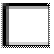 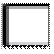 2. l’intervento per cui si chiede il contributo:non beneficia di altri finanziamenti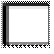 beneficia di un finanziamento pari a euro                            ;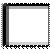 3. l’Ente è in regola con gli adempimenti di cui all’articolo 11, comma 1, lettere e) ed f) della legge regionale 20 ottobre 2017, n. 34 (Disciplina organica della gestione dei rifiuti e principi di economiacircolare).INDICAl'edificio o il manufatto oggetto dell’intervento è inserito nell’ applicativo A.R.Am con ID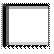 n.                                      ;l'edificio o il manufatto oggetto dell’intervento NON è inserito nell’applicativo A.R.Am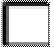 ALLEGAa) relazione  descrittiva  dell’intervento  da  realizzare  con  il  quadro  economico  e  il cronoprogramma, anche finanziario, relativo alle fasi di progettazione e di esecuzione dell’interventob)  copia  dell’ordinanza  contingibile  e  urgente  e  del  verbale  di  sopralluogo  attestantel’inottemperanza alla stessa.(luogo e data)                                                                                       firma